ORIGINAL/REVIEW PAPERReceived: xx.xx.xxxxAccepted: xx.xx.xxxxTITLE OF THE PAPER IN ENGLISH IN CAPITAL LETTERS AND BOLDEDName Surname1, Name Surname 2, Name Surname 21Institute of Civil Engineering, Warsaw University of Life Sciences, Warsaw2Polish Committee on Geotechnics Author 1 ORCID Id: xxxx- xxxx - xxxx - xxxxAuthor 2 ORCID Id: xxxx- xxxx - xxxx - xxxxAuthor 3 ORCID Id: xxxx - xxxx - xxxx - xxxxABSTRACTThis is the template for works in English. Template for works in the Polish language can be found in the section Dla autorów of the Polish language version of the website of the magazine. Structural abstract of the paper (600 – 1000 characters) should contain the objective and research hypothesis described in brief, main research results and conclusions. It should be of informative (and not descriptive) character, enabling the reader to get the information on the most important elements of the paper without referring to its content.Keywords: up to six words or phrases useful for indexing and searching purposes. Keywords should be separated with commas. INTRODUCTIONThe length of the paper together with tables, figures and images should not exceed 12 A4 pages (21.0x29.7 cm), standard 2.5 cm margin. The font to be applied is Times New Roman 12, 1.5 line spacing. Such highlighting as italics or bolded text is also acceptable, but without underlining letters, words or sentences. Chapter titles should not contain numbers, should be written in capital letters and bolded. The introduction should include the motivation, aim of the paper, as well as research hypothesis and bibliographical review. SubchaptersIt is acceptable to use subchapters. They should not be numbered, and their titles should be bolded. MATERIAL AND METHODSHere we should describe the analysed material and methods applied. Tables and figuresFor the titles of tables and image captions, font Times New Roman 9 and they should be marked with Arabic numerals.In titles/captions, the version to be used is “Table 1.”/”Fig. 1.”, while in the text “table 1”/”figure 1” (reference in the sentence) or the abbreviation “tab. 1”/”fig. 1” (reference in brackets). Tables and figures (together with captions) should be prepared in a way making it possible to fully understand their content without the necessity to refer to the content of the paper (self-explanatory tables and figures). Titles and content of tables as well as figure captions and keys should be provided in Polish and English if the paper is published in Polish. If the paper is published in English, titles and all captions are provided exclusively in English. Text in tables should be written in Times New Roman 8, single spacing, without vertical lines.On graphics (axis, key etc.) Arial font is to be applied.It is necessary to remember that the majority of texts in the paper version are printed in the shades of grey irrespective of the version provided by authors (the papers can be printed in colour on condition that the author declares to pay extra for colour print). 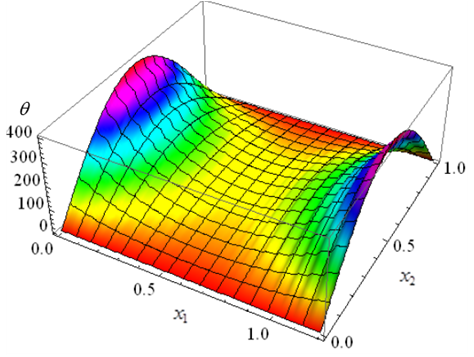 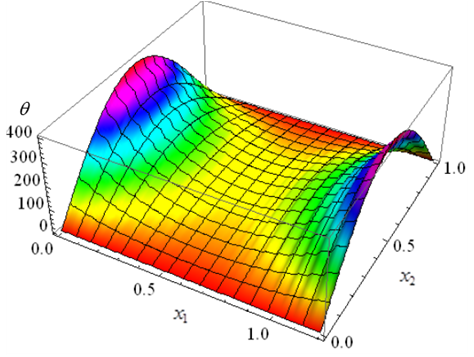 Fig. 1. Supporting conditions and temperature distribution assumed for the case “a”On the magazine website, the figures are going to be published in the same format as provided by the authors. Table 1. Obtained results of the first natural frequencyFormulasFormulas and equations in the paper – if the paper includes algebraic expressions while editing formulas please refer to command path: Insert object >>> Create new object >>> MathType equation or Microsoft equation (different application names are applied depending on the MS Word version). The technical editorial office of SGGW publishing house uses Mathtype in versions from 5.0 to 5.2c. Please DO NOT USE the Equation tool (command Insert equation). Formulas should be numbered only when references to them are present in the text. Under the equation we provide the details of symbols present in the equation. 					(1)where:n – absorptivity [%];G1 – weight of dry sample [g];G2 – weight of wet sample [g].QuotingWhile referring in the paper to publications by other authors, the surname(s) and year of publishing should be provided, according to the examples below:publication by a single author: “(Kowalski, 2002)” or “according to Kowalski (2002)”;publication by two authors: „(Kowalski and Nowak, 2002)” or “according to Kowalski and Nowak (2002)”;publication by three to five authors: – the first reference with the surnames of all authors, e.g.: “(Kowalski, Nowak and Wiśniewski, 2002)” or “according to Kowalski, Nowak and Wiśniewski (2002)”;– subsequent references only with the surname of the first author, e.g. “(Kowalski et al., 2002)” or “according to Kowalski et al. (2002)”;publication by six and more authors: all references only with the surname of the first author, e.g. “(Kowalski et al., 2002)” or „according to Kowalski et al. (2002)”;quoting multiple works at the same time: next reference separated with a semicolon, e.g. “Kowalski, 2002; Nowak, 2003)”, and in the case of works by the same author – with a comma, e.g. “(Kowalski, 2002a, 2002b)” or “(Kowalski, 2002a, 2002b; Nowak, 2003)”RESULTS AND DISCUSSIONThis chapter should include the most important outcomes and discussion. CONCLUSIONSThis chapter should include a conclusions of the paper.AUTHORS’ CONTRIBUTIONS – the chapter for papers by more than one AuthorFor research articles with several authors, a short paragraph specifying their individual contributions must be provided. The summary of individual contribution of several Authors should include the following elements: “Conceptualization: Surname I. and Surname I.; methodology: Surname I. software: Surname I. validation: Surname I., Surname I.  and Surname I.; formal analysis: Surname I.; investigation: Surname I.; resources: Surname I.; data curation: Surname I.; writing — original draft preparation: Surname I.; writing — review and editing: Surname I.; visualization: Surname I.; supervision: Surname I.; project administration: Surname I.; funding acquisition: Surname I. All authors have read and agreed to the published version of the manuscript.”, please turn to the CRediT taxonomy for the term explanation. Authorship must be limited to those who have contributed substantially to the work reported.REFERENCESQuotations and bibliography should be prepared according to international APA style. Please find the details and examples below.Bibliography should be prepared in alphabetical order according to the template: surname(s) of the author(s) (subject to point 2b), name initials, publication year (when several works by the same author were published in a given year, having specified the year, subsequent items should be marked with symbols a, b, c, etc.); title of the paper; city of publication (for a handbook, monograph or other consistent publication); publishing house, volume (annal) number and page numbers (for a periodical), doi number for electronic sources (subject to the point “electronic sources”), according to the examples below: a) depending on paper type:magazine article:Collins, F. G. and Sanjayan, J. G. (1999). Workability and mechanical properties of alkali activated slag concrete. Cement and Concrete Research, 29(3), 455–458. doi: 10.1016/S0008-8846(98)00236-1book:Greń, J. and Kowalski, Z. (1972). Statystyka matematyczna. Warszawa: Wydawnictwo Naukowe PWN.Chapter/article in a book:Haybron, D. M. (2008). Philosophy and the science of subjective well-being. W M. Eid and R. J. Larsen (ed.), The science of subjective well-being. (pages 17–43). New York: Guilford Press. b) depending on the number of authors:for papers with up to seven authors, surnames of all authors should be provided, e.g.Zilch, K., Niedermeier, R. and Finckh, W. (2014). Strengthening of Concrete Structures with Adhesively Bonded Reinforcement. Design and Dimensioning of CFRP Laminates and Steel Plates. First Edition. Berlin: Ernst & Sohn GmbH & Co. KG. for papers with eight and more authors, the names of first six authors should be provided, then, after an ellipsis, the surname of the last author, e.g.Vermaat, J. E., Wagtendonk, A. J., Brouwer, R., Sheremet, O., Ansink, E., Brockhoff, T., ... 
i Giełczewski, M. (2016). Assessing the societal benefits of river restoration using the ecosystem services approach. Hydrobiologia, 769(1), 121–135. doi: 10.1007/s10750-015-2482-z.c) electronic sources: for electronic sources without doi (digital object identifier) the address of the website of reference should be providedNarodowe Centrum Nauki [NCN]. (2012). Raport roczny 2011. Downloaded from: http://www.ncn.gov.pl/sites/default/files/obrazki/2011-sprawozdaniencn.pdfTITLE OF THE PAPER IN POLISH IN CAPITAL LETTERS AND BOLDEDABSTRACTAbstract of the paper in Polish.Key words: key words in Polish. Division of pole per n piecesDivision of pole per n piecesDivision of pole per n piecesDivision of pole per n piecesDivision of pole per n piecesDivision of pole per n piecesn = 1n = 2n =3n = 4n = 50,0290,0580,0660,0750,0820,086 [%]66,332,623,312,84,7